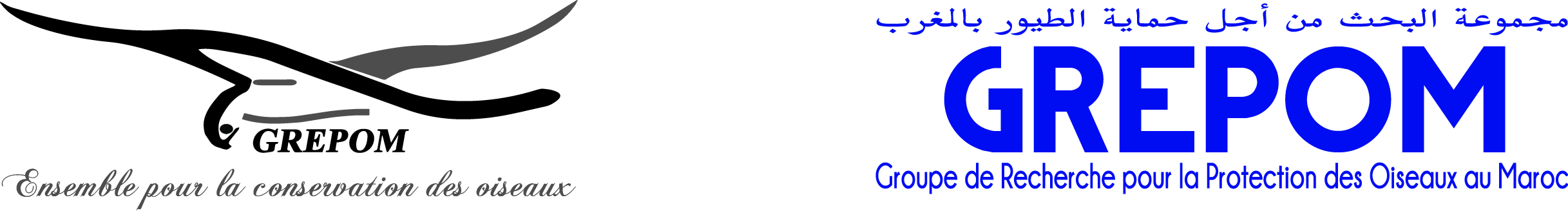 Rapport des activités du centre d’information écologiquedu complexe lagunaire Sidi Moussa Oualidiapour le mois de Juillet 2019Le mois de Juillet 2019, a été marqué par deux types d’activité :Visites du centre ;Suivi ornithologique des oiseaux d’eau des zones humides.I/ Visites du centre La présidente de GREPOM  Mme Rhimou EL HAMMOUMI a visité ce centre le 27 de ce mois (visite familiale 11 personnes), en plus de 46 touristes marocains et étrangers en passage à Oualidia, ont visité le centre.II/ Suivi ornithologique des oiseaux d’eau :a/ Le suivi mensuel des oiseaux d’eau dans la lagune de l’Oualidia. b/ Le suivi hebdomadaire des oiseaux d’eau dans le marécage semi artificiel (eaux de pluie et les eaux de la station d’épuration) dans le centre de l’Oualidia. (Marécage s’est asséché)							Oualidia ; le 12 Aout 2019								Abdelhak FAHMI